ТЕМА УРОКА: «Электромагнитные явления». 1.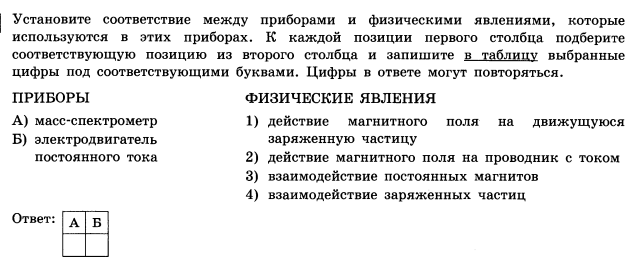 2.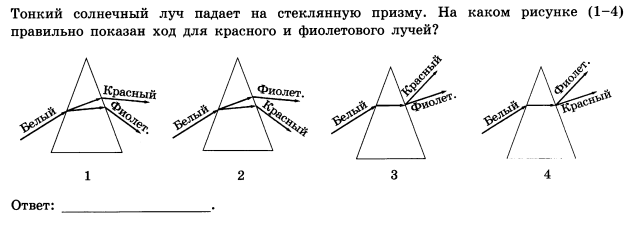 3.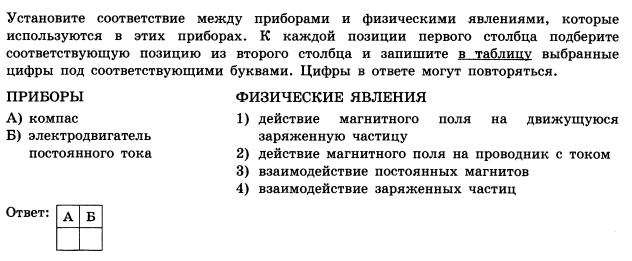 4.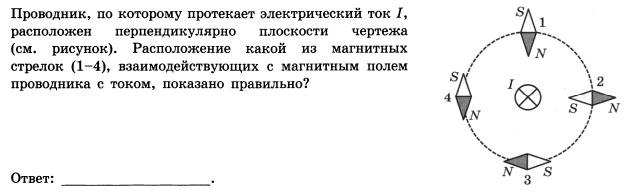 5.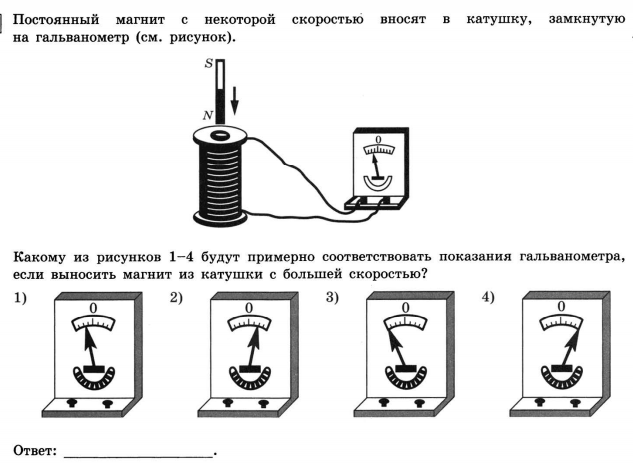 6. Прямолинейный проводник подвешен горизонтально на двух проводниках в горизонтальном однородном магнитном поле с индукцией 0,05 Тл. Проводник имеет длину 40 см и массу 4 г. При пропускании через проводник электрического тока натяжение вертикальных проводников увеличилось в три раза. Чему равна сила тока?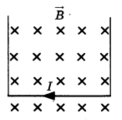 Д/З Выполнить 6 заданий.Выполненные задания (фото задач с решением) с указанием фамилии и класса прислать на почту: w.e.r.a91@mail.ru или сообщением в социальную сеть ВКОНТАКТЕ https://vk.com/id53948939  до 15.05.